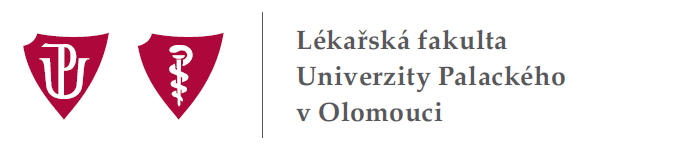 ZÁPIS č. 31/2015z porady vedení Lékařské fakulty Univerzity Palackého v Olomouci,která se konala dne 9. června 2015 od 13:30 hodin v pracovně děkana na DLF UP, tř. Svobody 8Porada vedení fakulty byla zahájena v 13:30 hodin z důvodu projednání aplikace jednotného vizuálního stylu UP na LF UP. Tohoto jednání se zúčastnil prorektor Mgr. P. Bilík a vedoucí oddělení komunikace a tiskový mluvčí UP Mgr. R. Palaščák. Po projednání bylo rozhodnuto (a to v souladu se slibem rektora UP), že LF UP bude nadále používat v logu fakulty znak lékařů - Aeskulapovu hůl. Proděkan prof. T. Papajík ve spolupráci s prorektorem Mgr. P. Bilíkem a Mgr. R. Palaščákem upřesní podmínky, za kterých se logo fakulty bude používat a současně podmínky, kdy toto logo použito nebude (např. jednotná prezentace UP v rámci Evropského veletrhu pomaturitního a celoživotního vzdělávání Gaudeamus). Současně byl projednán absolventský sraz, který UP plánuje na září 2016. V diskusi bylo zdůrazněno, že na LF UP jsou realizovány tři akce:Zlaté HoryZlaté promoceKořeny/RadicésDěkan LF UP vyjádřil názor, že absolventský sraz by bylo vhodné spojit s akcí Kořeny/Radicés v dubnovém termínu. Prorektor Mgr. P. Bilík v odpovědi uvedl, že termíny ještě budou dále diskutovány s ostatními fakultami UP.Splněné úkoly:28/4 Zajistit zaslání kandidátů na členství v aprobačních komisích, které MZ ČR zřizuje jako svůj poradní orgán dle ustanovení § 34 č. 95/2004 Sb., o podmínkách získávání a uznávání odborné způsobilosti a specializované způsobilosti k výkonu zdravotnického povolání lékaře, zubního lékaře a farmaceuta, a to v termínu do 30. 6. 2015 na MZ ČR. Splněno. Seznam kandidátů na členství v aprobačních komisích za LF UP byl odeslán na MZ ČR.30/1 Vyřídit organizační záležitosti spojené se zajištěním účasti LF UP na zasedání Asociace lékařských fakult ČR a lékařských fakult SR, které se uskuteční ve dnech 30. – 31. 10. 2015 v Plzni. Splněno. Tajemnice Ing. Valíková informovala vedení fakulty, že za vedení LF UP potvrdila účast, poslala seznam účastníků a požádala o rezervaci ubytování.30/2 Oslovit vedení FNOL a vedení VNO a projednat organizaci praxí ve studijním programu General Medicine v předmětu Basic Procedure in Healthcare-Clinical Practice. Splněno. Děkan LF UP informoval vedení fakulty o výsledku jednání a zajištění těchto praxí.Úkoly ke splnění:30/3 Oslovit vedoucí zaměstnance LF UP s žádostí, aby informovali vedení fakulty o plánovaných nákupech investic pro rok 2016, zejména z rozpočtu pracovišť. Byla projednána žádost adresovaná vedoucím zaměstnancům fakulty o poskytnutí informace o nákupech investic. Děkan požádal tajemnici Ing. Valíkovou, aby tuto žádost přesně specifikovala a odeslala vedoucím zaměstnancům.Z: tajemnice Ing. Valíková31/1 Zastoupit LF UP na slavnostním aktu „Promoce doktorů, předání jmenovacích dekretů docentům a přiznání práv emeritním profesorům“, který se bude konat dne 12. 6. 2015 v 11.30 hodin v aule Právnické fakulty UP.Z: proděkan doc. Modrianský31/2 Zúčastnit se jednání pracovní skupiny ustanovené v rámci připravovaného Akčního plánu vzdělávání lékařů, které se uskuteční dne 11. 6. 2015 v 13:00 hodin na MZ ČR v Praze.Z: proděkanka prof. Sovová31/3 Informovat studenty DSP o pozvání na 9. ročník Letní školy statistických metod, která se uskuteční koncem srpna v Brně.Z: proděkan doc. Modrianský31/4 Informovat studenty o konání 3. národního kongresu o kolorektálním karcinomu, který se uskuteční ve dnech 11. – 12. 12. 2015 v Hotelu Clarion v Praze, a nabídce volného vstupu pro 20 studentů LF UP.Z: proděkanka prof. SovováAgenda děkana:Promoce doktorů, předání jmenovacích dekretů docentům a přiznání práv emeritním profesorůmDne 12. 6. 2015 v 11:30 hodin v aule Právnické fakulty UP se koná slavnostní akt „Promoce doktorů, předání jmenovacích dekretů docentům a přiznání práv emeritním profesorům“. Děkan požádal proděkana doc. Modrianského, aby zastupoval na této akci LF UP. Děkan se z promoce omluvil, protože ve dnech 11. a 12. 6. 2015 bude na služební cestě v Plzni v rámci Výroční konference Biomedicínského centra LF UK v Plzni, která se koná pod záštitou děkana LF UK v Plzni prof. MUDr. B. Kreuzberga, CSc.Návrhy investic pro Operační program Výzkum, vývoj a vzdělávání (OP VVV)Děkan LF UP otevřel otázku plánovaných projektů v rámci OP VVV. Prorektor prof. RNDr. M. Mašláň, CSc. požádal o bližší specifikaci uvažovaných návrhů. LF UP již konkrétně definovala dva projekty: Rekonstrukce budovy TÚ LF UP Funkční simulátory lékařské přístrojové techniky, biofyzikálních vyšetřovacích metod a simulátory pro klinické obory.V diskusi děkan zdůraznil, že další projekt „Telemedicína“ bude realizován prostřednictvím FNOL za spoluúčasti LF UP. Návrh rámcové smlouvy o zajištění praktické výuky studentůDěkan informoval členy vedení fakulty, že s Ing. A. Antošovou připomínkovali aktualizovaný návrh rámcové smlouvy mezi LF UP a společností AGEL. Připomínky byly odeslány k rukám ředitelky Mgr. N. Pelouškové, Ph.D. k dalšímu projednání. Současně je připravována smlouva mezi LF UP a Nemocnicí Šumperk, která již není součástí společnosti AGEL (z tohoto důvodu je nutné uzavřít smlouvu o spolupráci v oblasti praxí studentů LF UP).Informace z Kolegia rektora UP ze dne 2. 6. 2015Děkan otevřel otázku definice ukazatele K a jeho rozdělení v rámci UP – viz příloha č. 1. Seznámil členy vedení fakulty s rozhodnutím Kolegia rektora UP o zachování tohoto výpočtu i pro příští kalendářní rok.Jednání pracovní skupiny ustanovené v rámci připravovaného Akčního plánu vzdělávání lékařůDne 11. 6. 2015 v 13:00 hodin se na Ministerstvu zdravotnictví ČR koná jednání pracovní skupiny ustanovené v rámci připravovaného Akčního plánu vzdělávání lékařů v ČR. LF UP v této komisi zastupuje proděkanka prof. Sovová, která se tohoto jednání zúčastní a bude informovat vedení fakulty. Připomínky LF UP byly odeslány.Otázka používání „nestandardních titulů“ na LF UPDěkan otevřel otázku používání „nestandardních titulů“ na LF UP. Zdůraznil, že na LF UP je nutné používat pouze standardní tituly. Případné konkrétní situace budou řešeny osobním jednáním za účasti děkana LF UP a proděkana prof. Papajíka.Žádost o odsouhlasení výstavy soutěžních návrhůMgr. S. Procházková z FNOL požádala o odsouhlasení výstavy soutěžních návrhů na rekonstrukci budovy pro Národní telemedicínské centrum. Jedná se o postery s grafickým návrhem – vizualizací v počtu cca 27. Po diskusi byl vysloven souhlas s uspořádáním této výstavy ve veřejných prostorách Dostavby TÚ LF UP.Zasedání Asociace lékařských fakult ČR a lékařských fakult SRDěkan LF UP otevřel otázku zasedání Asociace lékařských fakult ČR a lékařských fakult SR, které se uskuteční ve dnech 30. – 31. 10. 2015 v Plzni. Tajemnice Ing. Valíková uvedla, že účast LF UP je zajištěna a organizátoři byli informováni.Rada pro výzkum, vývoj a inovaceDěkan LF UP seznámil členy vedení fakulty s informací z Rady pro výzkum, vývoj a inovace o hodnocení výzkumných organizací – viz příloha č. 2.Pozvání na 9. ročník Letní školy statistických metodDěkan LF UP informoval členy vedení fakulty, že obdržel nabídku pro doktorandy a akademické pracovníky s pozváním na 9. ročník Lení školy statistických metod pro výzkum a výuku, která se uskuteční koncem srpna v Brně. Požádal proděkana doc. Modrianského, aby informoval studenty DSP. Mimo to, pro studenty závěrečných ročníků a čerstvé absolventy je určena loňská novinka - Letní škola Lean Design a Design for Six Sigma. Je to krátký a intenzivní praktický trénink o štíhlém návrhu nových či inovovaných výrobků. Metodika kombinuje kreativní nástroje se strukturovaným analytickým přístupem. Pozvánka - Statistické metody – viz následující odkaz: <http://files.research-services.webnode.cz/200000284-b5c8bb7bb3/Pozv%C3%A1nka_L%C5%A0-STAT_2015_4.pdf>Pozvánka - Lean Design a DFSS – viz následující odkaz: <http://files.research-services.webnode.cz/200000286-a7060a890a/Pozv%C3%A1nka_L%C5%A0-D_2015.pdf>Ohlasy – viz následující odkaz: <http://www.sciserv.cz/letni-skola2/ohlasy/>.Pozvání na 3. národní kongres o kolorektálním karcinomuDěkan LF UP informoval, že obdržel dopis od prof. MUDr. M. Zavorala, Ph.D. s pozváním na 3. národní kongres o kolorektálním karcinomu, který se bude konat v Praze v Hotelu Clarion ve dnech 11. a 12. 12. 2015. Současně nabídl volný vstup pro 20 studentů LF UP. Děkan LF UP požádal proděkanku prof. Sovovou, aby informovala studenty.Zasedání Vědecké rady Interní grantové agentury MZ ČR (VR IGA)Děkan LF UP oznámil, že v úterý 16. 6. 2015 se zúčastní zasedání VR IGA v Praze. Současně svoji nepřítomnost v tomto termínu ohlásili následující členové vedení fakulty: proděkan prof. Papajík (odborná konference), MUDr. J. Strojil, Ph.D. (řádná dovolená) a prof. Kolářová (účast na přijímacích zkouškách). Ve dnech 22. 6. – 25. 6. 2015 se konají promoce absolventů LF UP – viz následující odkaz: http://www.lf.upol.cz/skupiny/absolventum/promoce/. Z výše uvedených důvodů se příští porada vedení uskuteční v úterý 30. 6. 2015.Plánované nákupy investic pro rok 2016Byla projednána žádost o poskytnutí informace o nákupech investic pro rok 2016, která bude zaslána vedoucím zaměstnancům fakulty. Děkan LF UP požádal tajemnici Ing. Valíkovou, aby tuto žádost přesně specifikovala a odeslala vedoucím zaměstnancům.Setkání vedení LF UP s vedením JLF UK v MartiněDěkan informoval, že ve dnech 25 a 26. 6. 2015 se uskuteční setkání vedení LF UP a vedení JLF UK v Martině. Různé:Prof. MUDr. Eliška Sovová, Ph.D., MBANávrh stipendií za vynikající studijní výsledkyVedení fakulty bylo seznámeno s vynikajícími studijními výsledky absolventů Všeobecného lékařství a Zubního lékařství. Podmínky pro získání stipendia Josefiny Napravilové splnili současně dva absolventi studijního programu Všeobecné lékařství MUDr. Karolína Burdová a MUDr. Václav Staněk, kteří obdrží částku Kč 30 000,-. Oběma jmenovaným absolventům bude během promočního aktu předán blahopřejný dopis děkana.Proděkanka prof. Sovová informovala, že studium Všeobecného lékařství ukončilo s vyznamenáním 21 absolventů. Proděkan doc. Špidlen doplnil, že studium Zubního lékařství ukončilo s vyznamenáním 20 absolventů.Absolventi, kteří ukončili studium s vyznamenáním, obdrží cílové prospěchové stipendium ve výši Kč 4.800,- na základě směrnice děkana LF – B3-5/2011-PN – viz následující odkaz: http://www.lf.upol.cz/fileadmin/user_upload/LF-dokumenty/sd_ke_stipendijnimu_radu.pdf.Prof. RNDr. Hana Kolářová, CSc.Přijímací řízení Vedení LF UP bylo informováno, že testy pro přijímací zkoušky na LF UP pro akademický rok 2015/2016, které se budou konat dne 16. 6. 2015, jsou vytištěné. Schůzka s dozory proběhne dne 10. 6. 2015 v 14.00 hodin na Ústavu lékařské biofyziky. Prof. MUDr. Jiří Ehrmann, Ph.D.Neuhrazené školnéByla projednána otázka neuhrazeného školného studenta General Medicine. Vedení fakulty bude seznámeno s aktuálním stavem plateb ostatních studentů - samoplátců.Jednání s americkou vládní agenturouProděkan prof. Ehrmann informoval vedení fakulty, že byla kontaktována americká vládní agentura Federal Student Aid (FSA) poskytující půjčky studentům a požádána o možnost doložení chybějících údajů v dodaných auditech.MUDr. Jan Strojil, Ph.D.Omluva z porady vedení fakultyPředseda AS LF UP MUDr. J. Strojil, Ph.D. se omluvil z účasti na příští poradě vedení fakulty, která se uskuteční v úterý 30. 6. 2015, z důvodu aktivní účasti na konferenci EACPT v Madridu.Akademický senát LF UPPříští zasedání AS LF UP se uskuteční v úterý 29. 9. 2015. Děkan LF UP doplnil, že do té doby připraví návrh na složení Vědecké rady LF UP a předloží členkám a členům AS LF UP k projednání a schválení.Doc. MUDr. Martin Modrianský, Ph.D.Kontrola Nejvyššího kontrolního úřadu (NKÚ)Proděkan doc. Modrianský informoval o probíhající kontrole Nejvyššího kontrolního úřadu na projektech Biomedreg a Dostavba.Prof. MUDr. Tomáš Papajík, CSc.Výběrová řízeníProděkan prof. Papajík informoval vedení fakulty o přípravě výběrového řízení na obsazení funkce přednostky/přednosty Ústavu preventivního lékařství, a míst na šesti pracovištích LF UP, které se uskuteční v pondělí 15. 6. 2015 od 10.00 hodin v zasedací místnosti děkanátu LF UP. Byla diskutována výše úvazku, která nemůže být nižší než 0,1.Vědecko-výzkumná komise V současné době se připravuje návrh na složení Vědecko-výzkumné a investiční komise LF UP. Excelentní publikace LF UP 2010-2014Proděkan prof. Papajík připomněl, že v souladu s Metodikou hodnocení výsledků výzkumných organizací a hodnocení výsledků ukončených programů (platná pro léta 2013 až 2015) je LF UP povinna předložit vybrané excelentní výsledky k expertnímu zhodnocení panelu odborníků. Zdůvodnění výsledků bude předáno prorektorce prof. RNDr. J. Ulrichové, CSc. k finálnímu výběru vhodných výstupů za celou UP.Vědecká rada LF UPTermíny zasedání VR LF UP v zimním semestru 2015 jsou plánovány na první čtvrtky v měsíci listopadu a prosince (5. 11. a 3.12.).Příští porada vedení LF UP se uskuteční v úterý 30. června 2015 od 14:00 hodin v pracovně děkana na DLF UP, tř. Svobody 8. Z jednání se omluvil předseda AS LF UP MUDr. J. Strojil, Ph.D.Zápis schválil: prof. MUDr. Milan Kolář, Ph.D., děkan LF UPZapsala: Ivana KlosováPříloha č. 1 a č. 2